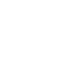                                     НОВООДЕСЬКА МІСЬКА РАДА                                       МИКОЛАЇВСЬКОЇ ОБЛАСТІ                          ВИКОНАВЧИЙ КОМІТЕТ                  Р І Ш Е Н Н Я           __ квітня 2021                                м. Нова Одеса                        №  __Про прийняття майна на баланс виконавчого комітетуНовоодеської міської радиКеруючись підпунктами 29 та 31 пункту 1 статті 26, статтями 29 та 60 Закону України «Про місцеве самоврядування в Україні», виконавчий комітет міської радиВИРІШИВ :1. Прийняти на баланс виконавчого комітету Новоодеської міської ради нерухоме майно та матеріальні цінності Новоодеського районного центру соціальних служб для сім’ї, дітей та молоді згідно передавальних актів (додаються).2. Приймання – передачу комунального  майна здійснити згідно чинного законодавства.3. Контроль за виконанням даного рішення покласти на заступника міського голови Ігора Журбу.Міський голова                                      			Олександр ПОЛЯКОВ